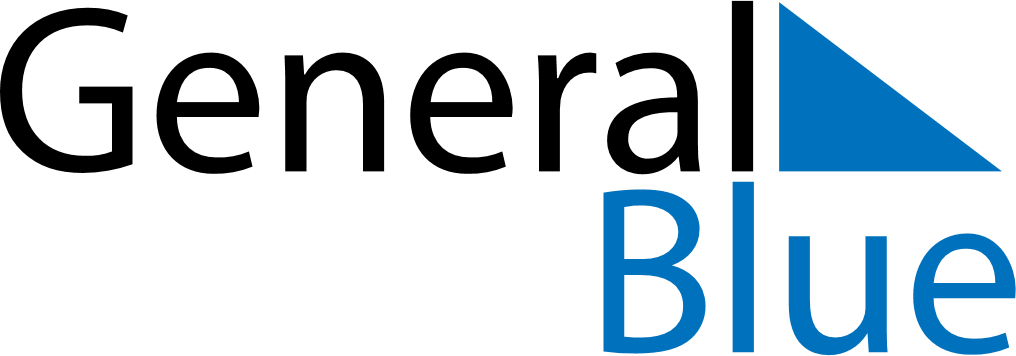 June 2023June 2023June 2023BermudaBermudaSUNMONTUEWEDTHUFRISAT123456789101112131415161718192021222324National Heroes Day252627282930